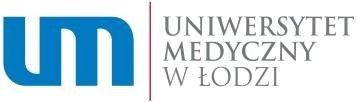  Łódź, dnia ...................................  ………………………………………  (imię i nazwisko studenta)  ………………………………………  (adres do korespondencji)  ………………………………………  (nr albumu)  ………………………………………  (kierunek studiów)  ………………………………………  (poziom kształcenia)  ………………………………………  (forma studiów)  WNIOSEK  o dopuszczenie do egzaminu dyplomowego Prodziekan ds. studenckich Uniwersytetu Medycznego w ŁodziZwracam się z uprzejmą prośbą o  wyrażenie zgody na dopuszczenie mnie do egzaminu dyplomowego (licencjackiego/magisterskiego).  Oświadczam, że spełniam warunki przystąpienia do egzaminu dyplomowego, określone w § 37  ust. 1 Regulaminu studiów w Uniwersytecie Medycznym w Łodzi (uchwała Senatu Uniwersytetu Medycznego w Łodzi nr 374/2020 z dnia 28 kwietnia 2020 r.) .........................................  (podpis studenta)  Prośbę o przystąpienie do egzaminu popieram.  Praca dyplomowa została poddana kontroli antyplagiatowej w dniu: .....................................................  Praca dyplomowa (licencjacka/magisterska3) zaakceptowana w dniu: ...................................................  ......................................................................  (data, pieczęć imienna i podpis promotora)   [Poniższą część wniosku wypełnia pracownik dziekanatu]   Student uzyskał średnią ze studiów: ………............................................................................................ Student złożył w dziekanacie pracę dyplomową (licencjacką/magisterską) w dniu: .............................  Na recenzenta pracy wyznaczono: ..........................................................................................................  .........................................................................  (data, pieczęć imienna i podpis pracownika)  Wyrażam zgodę na dopuszczenie Pana/Pani .............................................................. do egzaminu dyplomowego oraz wyznaczam termin egzaminu dyplomowego na dzień: ....................................... Do przeprowadzenia egzaminu dyplomowego powołuję komisję egzaminacyjną w następującym składzie:  Przewodniczący:         .................................................................................... Promotor:                    .................................................................................... Recenzent:                  .................................................................................... Inni członkowie:         ....................................................................................    …………………….........................................................  (data, pieczęć imienna i podpis prodziekana wydziału/ oddziału właściwego do spraw studenckich) 